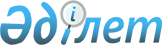 Об установлении квоты рабочих мест для инвалидов в размере трех процентов от общей численности рабочих мест
					
			Утративший силу
			
			
		
					Постановление акимата города Кентау Южно-Казахстанской области от 15 апреля 2015 года № 103. Зарегистрировано Департаментом юстиции Южно-Казахстанской области 14 мая 2015 года № 3178. Утратило силу постановлением акимата города Кентау Южно-Казахстанской области от 18 мая 2016 года № 128      Сноска. Утратило силу постановлением акимата города Кентау Южно-Казахстанской области от 18.05.2016 № 128.

      В соответствии с пунктом 2 статьи 31 Закона Республики Казахстан от 23 января 2001 года "О местном государственном управлении и самоуправлении в Республике Казахстан" и подпунктом 5-2) статьи 7 Закона Республики Казахстан от 23 января 2001 года "О занятости населения", акимат города Кентау ПОСТАНОВЛЯЕТ:

      Установить квоту рабочих мест для инвалидов в размере трех процентов от общей численности рабочих мест.

      2. Государственному учреждению "Аппарат акима города Кентау" акимата города Кентау в порядке установленном законодательными актами Республики Казахстан обеспечить:

      1)  направление настоящего постановления на официальное опубликование в периодических печатных изданиях, распространяемых на территории города Кентау и информационно - правовой системе "Әділет";

      2)  размещение настоящего постановления на интернет-ресурсе акимата города Кентау.

      3. Контроль за исполнением настоящего постановления возложить на заместителя акима города Е.Бектаева.

      Настоящее постановление вводится в действие по истечении десяти календарных дней после дня его первого официального опубликования.


					© 2012. РГП на ПХВ «Институт законодательства и правовой информации Республики Казахстан» Министерства юстиции Республики Казахстан
				
      Аким города Кентау

А. Макулбаев
